Зеленое строительствоМногие вспоминают о зеленом строительстве только с наступлением весны, однако начинать думать нужно еще зимой. Любое строительство, в том числе и работы по благоустройству и озеленению, осуществляется по утвержденным проектам. Именно от такого качества проекта зависит декоративно-архитектурная ценность сада. Это первый этап зеленого строительства, один из наиболее ответственных и необходимых. Не пожалейте времени для тщательного продумывания предстоящих посадок, построек и работ в саду. Избежать ошибок будет нелегко, слишком много факторов нужно учитывать для правильной организации участка.

После утверждения выбранного проекта разработки проектной документации начинаются проектно-изыскательские работы. Проектирование участка можно начинать с анализа исходной ситуации. В первую очередь необходимо выполнить топосъемку участка в масштабе 1:100 или 1:200 с привязкой всех существующих объектов, с обозначением сторон света. Если на участке существует высокая растительность, выполняется съемка каждого дерева с обозначением пород растений, визуальная оценка их состояния, а в редких случаях и специальный инструментальный анализ. На топосъемке отображается рельеф местности. При проектировании участка будет иметь большое значение направление склона - южный или северный, есть ли понижение в виде ложбины, где может застаиваться холодный туман, или котловины, где может скапливаться вода. На плане необходимо обозначить также направления преобладающих ветров. Это особенно важно, если дом стоит на открытой площадке или на холме.

К зеленому строительству нужно подойти со всей ответственностью. Поэтому то, как будет выглядеть будущий сад, в значительной степени зависит от Вас, а также состава почвы. Почва - это основа для роста растений, поэтому ее характеристики могут являться решающими при подборе растений. Определяется не только состав и кислотность почвы, но также уровень грунтовых вод. Специалист может с достаточной степенью точности определить характер почв по составу покровной растительности. При необходимости берут пробы грунта - заодно устанавливают ее химическое и радиационное загрязнение.

Учитывать естественное освещение нужно и потому, что на участке размещаются различные строения. Высокие растения они могут отбрасывать тень, и этот фактор в значительной степени будет определять подбор растений при разработке дендроплана, ведь некоторые из них совершенно не выносят тени, а другие, наоборот, засыхают на открытом солнце.

Природное своеобразие участка также необходимо учитывать. Слишком сложный, изрезанный рельеф - это плохо, но и плоский сад неинтересен. Очень ценно, если участок имеет свои внутренние особенности: выразительные деревья, группы кустов, красивые камни, эффектные перепады уровней, ручеек или озерцо. Наиболее интересно, если лесной массив непосредственно занимает часть вашего участка - в таком случае в игру вступают такие факторы, как соотношение открытых и закрытых пространств, соотношение хвойных и лиственных деревьев и т. п. Все выявленные факторы отмечаются на плане участка. Эта работа необходима для того, чтобы при непосредственно дизайнерской работе задействовать уже имеющийся природный материал либо создавать рукотворный рельеф. 

Кроме положительных факторов, определяющих своеобразие данного участка, могут быть и отрицательные, вносящие визуальное, шумовое и просто загрязнения. Такими элементами могут быть прилегающие трансформаторные подстанции, котельные, автострады или просто неэстетичные соседние дома. Необходимо отметить на плане направления подходов, подъездов, все имеющиеся трассы инженерных коммуникаций, электрокабели и водопровод, канализация. Если дом и другие объекты на участке уже построены, а, к сожалению, чаще всего так и бывает, необходимо также обозначить, какая интенсивность взаимосвязи будет между ними. Хорошо, если ваш участок не затерян среди нагромождений многоэтажных особняков, а имеет вид на прилегающий лес или холмистые поля, ручей и озеро. Решается вопрос расположения дома относительно соседних строений, пролегающей рядом автомагистрали, имеющихся объектов торговли, услуг. Все выявленные факторы отмечаются на плане участка.

После полного сбора информации по объекту начинается инженерно-техническая подготовка территории. Она включает вертикальную планировку территории, организацию поверхностного стока, устройство дренажа, систем полива и систем освещения. Как дом не начинают строить с крыши, так и сад не разбивают, если не проложены коммуникации. И только когда полностью готов проект и вполне уяснен план выполнения работ, можно приступать к воплощению вашей мечты в реальность. Начинается строительство дорожек, площадок, подпорных стенок, лестниц, декоративных водоемов, каскадов, ручьев, изготавливаются и устанавливаются малые архитектурные формы - беседки, перголы, скамейки, светильники. И, наконец, агротехнические работы: посадка деревьев и кустарников, устройство цветников, альпинариев, газонов, вертикальное озеленение. Это и палисадник, подъездные и стояночные площадки, терраса и патио, место тихого отдыха, площадка барбекю, детский уголок, плодовый сад, огород, хозяйственная зона, газон, декоративный участок.

Таковы законы ландшафтного проектирования, и чем точнее их выполняешь, тем меньше будет в будущем проблем и переделок. Конечно, многое определяется потребностями и возможностями заказчика, но часто оказывается так, что заказчик и сам не знает, что конкретно он хотел бы иметь на участке. Или, наоборот, страдает переизбытком идей. Понять это можно. Наше воображение рисует нам эдем: беседки, увитые душистыми розами, таинственные пруды с водяными лилиями, сверкающие на солнце брызги водопада, ажурную лавочку под зеленой аркой: Причем, предвкушение от разбивки сада "со всеми штучками" зачастую оказывается сильнее разумных доводов. Бывает довольно сложно выбрать наиболее подходящие и осуществимые проекты, а также отказаться от затейливых эффектов, требующих к себе постоянного внимания. Именно задача профессионалов - максимально учесть пожелания заказчика, его индивидуальные потребности и затем находить нестандартные дизайнерские решения.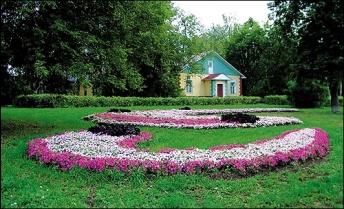 ДендрологияДендрология-наука о древесных растениях, к которым относятся деревья, кустарники, полукустарники и лианы. Она изучает внешнее строение, биологические и экологические особенности роста и развития, применение их в озеленении. В декоративной дендрологии особое  значение придается принципам построения пейзажа посредством создания композиций из древесных растений. 1. Введение:Жизненные формы древесных растений (деревья, кустарники, кустарнички, полукустарники, лианы); характеристики, особенности роста, классификация относительно высоты.Листопадные и вечнозеленые растенияЖизненный цикл древесных растенийФенофаза – один их этапов ежегодного цикла развития растений, который имеет четко выраженное морфологическое изменение всего растения в целом или отдельной его части (распускание листьев, бутонизация, цветение, окрашивание листьев осенью и т.п.)2. Экология древесных растений: - взаимосвязь между растениями и средой. Влияние          экологических факторов (вода, свет, почва, воздух, температура) на развитие растений    Растения в городской среде.3. Декоративные особенности древесных растений: декоративность определяется     совокупностью внешних признаков – размерами и формой кроны, строением, размером    и окраской листьев, размером и окраской цветов, формой ствола, фактурой и рисунком     коры т.д. С учетом доминирующего признака определяется место растения в той или     иной композиции и в пейзаже в целом.ВеличинаФорма стволаФактура корыФорма и размер кроныДекоративность листьевДекоративность цветения и плодов4. Характеристики основных семейств, родов и видов растений, используемых в         озеленении. Ботанические, экологические и декоративные свойства. Особенности    их применения в композициях.Основные виды древесно-кустарниковых насаждений паркаЦветники ландшафтной композицииКаменистые горки и специальные цветникиДревесно-кустарниковые насажденияОбщий облик сада определяется, в первую очередь, растущими в нем деревьями и кустарниками, формой их организации на участке, ассотриментным составом, возрастом насаждений. Именно древесные насаждения создают микроклиматические условия конкретного участка, защищая его от холодных ветров, черезмерного иссушения или переувлажнения, способствуя очищению воздуха от пыли и излишней загазованности, обогащая его кислородом и фитанцидами. Древесные растения заслоняют участок от посторонних взглядов, создают наиболее комфортные и эстетически привлекательные условия для самого человека.Для практики озеленения важно знать так называемую жизненную форму растений: дерево — имеет выраженный единственный ствол, по высоте делятся на деревья первой величины — более 20м, второй величины — 10-20м, третьей величины -5-10м.кустарники — имеют несколько стволиков, идущих от одного корня, по высоте делятся на высокорослые — 2-5м, среднерослые — 1-2м и низкорослые — до1м.полукустарники — имеют стебли, одревесневающие только в нижней части, верхняя не одревесневающая часть отмирает.лианы — имеют длинные одревесневающие стебли, требующие опоры для прикрепления к которым обладают специальными приспособлениями разного строения.кустарнички — имеют систему распростертых сильноветвящихся одревесневающих стеблей. Разрастаясь, кустарнички образуют большие куртины занимающие обширные площади, но не превышают в высоту 0,5м.Все древесные растения по темпам роста делят на очень быстрорастущие — ежегодный прирост побегов до 2м, бысторастущие — ежегодный прирост — 0,6-1м, умеренного роста — ежегодный прирост — 0,5-0,6м, медленнорастущие — прирост — 0,25-0,3м, очень медленнорастущие — прирост до 0,2м. Декоративные качества древесных растений зависят в первую очередь от их общего строения, формы, цвета и фактуры кроны.Естественная форма кроны определяется пространственным расположением системы ветвей и бывает:раскидистая — (не симметричная, неправильная в очертаниях крона);пирамидальная ( широкая в основании и плавно сбегаюшая к вершине крона). Имеет несколько разновидностей: колоновидная — ширина кроны у основания почти равна ширине кроны у вершины, конусовидная достаточно узкая в основании сходящаяся к вершине;овальная — образующая в очертаниях правильный овал;яйцевидная и обратнояйцевидная;шаровидная, может быть штамбовая — поднятая над землей с выраженным стволом и кустовая — не поднятая над землей, ствола или нескольких стволиков не видно;зонтичная — поднятая над землей, плоская крона;плакучая — с длинными повислыми побегами, образующими шатер;распростертая — побеги раскинуты низко над землей. Разновидность — стелющаяся — побеги стелются непосредственно по земле, часто укореняются;подушкавая — система сильноветвящихся, коротких побегов образует плотную подушку.Кроме того, кроны бывают плотные, пропускающие мало солнца и дающие густую тень, средней плотности частично пропускающие солнечные лучи и дающие полутень, и, наконец, сквозистые, пропускающие много солнечных лучей и дающие легкую тень.Не менее важна и фактура кроны. Крупная рыхлая — листья крупные редкие (дуб, платан, орех грецкий и орех манчжурский, калина обыкновенная); крупная плотная — листья крупные расположены на ветвях часто (клен остролистный, каштан конский, липа крупнолистная); мелкая рыхлая — мелкие листья расположенные редко (различные виды ив, рябина, береза, лиственница); мелкая плотная — мелкие листья расположенные часто ( клен приречный, вяз мелколистный, туя западная, жимолость, боярышник).У разных пород древесных растений стволы имеют самую различную форму, окраску и фактуру коры, что тоже используется для достижения того или иного декоративного эффекта. Впечатление легкости и прозрачности березового леса, необыкновенной торжественности соснового бора, угнетающей таинственности елового достигается комплексом факторов, не последним из которых является окраска и строение ствола. В зимний период, когда листья опадают, на первый план выдвигается именно ажурность кроны и окраска коры. Ярко красные или желто-зеленые побеги дерена, янтарные стволы черемухи Маака и розовые березы вязолистной, желтые свисающие ветви плакучей ивы, зеленая кора клена зеленокорого — вот краски зимнего сада. Декоративны прямые сбежистые стволы, но есть своя прелесть и в причудливо искривленных, кряжистых деревьях, деревьях с несколькими стволами, идущими от одного корня (иногда это достигается специальной букетной посадкой нескольких растений в одну посадочную яму). Одно из направлений селекции декоративных садовых форм направлено на получение растений с необычной окрасой и фактурой коры.Декоративность древесных растений связана и с окраской листвы в течение вегетационного периода и в осенний период. Разнообразие зеленых оттенков листвы у природных видов растений — от серебристо-салатового у плакучей ивы, до темно зеленого у ели — дополняется цветной листвой декоративных форм. Расцветка листьев декоративных форм древесных растений весьма разнообразна и в состоянии удовлетворить самый взыскательный вкус. Наиболее распространены краснолистные, желто- и золотистолистные формы, менее распространены белолистные. Листья могут быть окрашены целиком, но более распространенный вариант — перстролистность, когда окраска локализована по краям, в центре или только на вершине листа. Для практики садоводство важно учитывать, что часто садовые формы древесных растений менее устойчивы, чем исходные природные виды, в частности менее зимостойки. Декоративные формы с цветной окраской листьев следует высаживать на солнечные места, в этих случаях окраска проявляется лучше.В осенний период зеленый цвет листвы менется на самые разнообразные оттенки желтого и красного, что придает особый колорит осеннему пейзажу. У некоторых растений зеленая окраска сохраняется до глубокой осени, у других листва буреет и не отличается высокой декоративностью.Как и прочие растения, лиственные древесные в период цветения особенно декоративны. Окраска и величена цветков и соцветий, сроки и продолжительность цветения различных пород должны непременно учитываться при составлении проекта озеленения участка. Продуманный ассортимент растений позволит наблюдать цветение сменяющих друг друга пород с ранней весны мая до поздней осени. В конце апреля начале мая еще до появления листьев зацветает вишня пильчатая, форзиция, в середине мая — черемуха, сменяющаяся цветением яблонь и груш, а позднее в последних числах мая в начале июня — цветением сирени, жимолости и спиреи. Еще позднее зацветает чубушник венечный, липа и гортензия, шиповник, в середине лета цветами покрывается спирея японская и спирея бумольда, клематисы, малина душистая; до поздней осени цветет абелия душистая, роза морщинистая, гребенщик. Интенсивность, обилие цветения является биологической особенностью той или иной породы: плодовые деревья при благоприятных условиях сплошь покрываются цветами, тоже можно сказать о черемухе, липе, чубушнике, спирее дубравколистной, но не менее декоративны цветущие каштаны, магнолии, катальпы. Даже ива козья с весьма скромными напервый взгляд соцветиями-сережками ранней весной, когда у деревьев и кустарников только набухают почки, смотрится очень нарядно. Нельзя не вспомнить об аромате цветов. Тонкий, едва уловимый запах имеют жимолости, карагана (желтая акация), спиреи, миндаля, более ощутим запах у абрикосов, шиповников, абелии, рябины, к очем душистым относятся чубушник, боярышники, липа, сирень, черемуха, лох узколистный. В некоторых случаях от сильно пахнущих растений лучше отказаться, так как они могут вызывать аллергическую реакцию.Отличительной чертой древесных растений, кроме всего прочего является, их долговечность и измененьчивость внешнего облика наблюдаемая в процессе роста и развития этих растений. Наличие определенных знаний о декоративных особенностях древесных растения поможет умело разместить их на участке. Приемы же размещения определены ландшафтной архитектурой и условно делятся на:рядовые посадки (аллеи и живые изгороди); групповые посадки (массивы, рощи, группы, куртины); одиночные посадки (солитеры) — вертикальное озеленение.Живая изгородь. Кустарники и деревья – рекомендации по подбору ассортиментаПодбирая растения для живой изгороди следует исходить из причин, по которым на участке высаживается живая изгородь. Кустарники небольшого размера чаще используются при создании живой изгороди с декоративными целями, например для устройства бордюра (изгородь до 50 см. высотой) или садового лабиринта. Высокие виды кустарников и некоторые виды деревьев подойдут для случаев, когда живая изгородь должна играть роль живого ограждения .Следует понимать, что в результате посадочных работ на вашем участке должна появиться достаточно долговечная живая изгородь. Кустарники и деревья, сформированные в виде живых изгородей произрастают в английских садах десятки, а иногда и сотни лет. Это является достойным примером для подражания. Поэтому специалисты Планеты Этно советуют подбирать растения для живой изгороди, по критериям долговечности, неприхотливости и зимостойкости. Предпочтительней использовать мелколистные виды растений.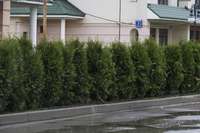 Следующий критерий, которому должна соответствовать созданная живая изгородь - кустарники и деревья должны хорошо реагировать на стрижку. Некоторые виды отлично стригутся и держат форму, другие будут страдать при частой обрезке побегов, эти сведения тоже необходимо учитывать подбирая растения для живой изгороди. Справедливости ради заметим, что не всякая живая изгородь должна быть формованной, существуют и свободнорастущие. Тут все зависит от предпочтений хозяина сада. В том случае, когда ландшафтный проект предусматривает создание живой изгороди в природном виде (например, стилизация «дикий сад») ровные стриженые формы будут неуместны.Создание живой изгороди чаще проводят с использованием кустарников или деревьев одного вида. Существует и многопородная (смешанная) живая изгородь . Однопородная живая изгородь больше подходит для небольших участков, где она служит общим фоном посадок и связывает воедино отдельные элементы ландшафтной композиции. На больших открытых пространствах может производиться посадка живой изгороди как в однопородном, так и в многопородном составе. Смешанные живые изгороди позволят избежать монотонности ландшафта за счет разницы в габитусе растений, внешнем виде листвы и цветов. Специалисты Планеты Этно рекомендуют высаживать смешанные живые изгороди на участке только в том случае, когда они гармонично вписываются в общую картину сада и разнопородные растения подобраны в гармоничном соответствии.Ассортимент растений для живой изгороди достаточно велик. Градация по высотам достаточно условна. Например, создание живой изгороди различной высоты может происходить с использованием одного и того же вида растений – тут все зависит от выбранной вами высоты формовочной обрезки.Посадка живой изгородиСоздание живой изгороди должно проводиться по определенным правилам. Растения для живой изгороди лучше высаживать в траншею, вырытую в грунте и заполненную плодородной землей. Ширина такой траншеи при однорядной посадке растений для живой изгороди может составлять около 60 сантиметров, при двурядной – до 1 метра и более. Создание живой изгороди хорошего качества требует достаточно плотной посадки растений. Специалисты Планеты Этно рекомендуют высаживать растения для живой изгороди на расстоянии от 20 до 100 и более сантиметров, расстояние между рядами может составить от 40 до 150сантиметров., иногда больше. Расстояние между растениями для живой изгороди определяется, в первую очередь, видовым составом высаживаемых пород.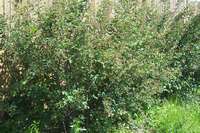 Вам следует внимательно обдумать место, на которое будет высажена живая изгородь - кустарники желательно разместить на открытом хорошо освещенном пространстве. Ввиду большой плотности посадки растения для живой изгороди могут медленно расти в условиях затенения. Особенно плохо развиваются живая изгородь , расположенная под кронами взрослых деревьев. Чаще всего стриженые живые изгороди удается сформировать особенно красивыми и плотными именно на солнечных участках.Растения для живой изгороди следует высаживать по натянутому вдоль оси ряда шнуру. В посадочные ямы желательно внести органические или минеральные удобрения. Ямы заполните хорошей плодородной почвой, на которой в будущем будет расти ваша живая изгородь. Кустарники и деревья следует сажать так, чтобы корневая шейка растений находилась на несколько сантиметров выше уровня почвы (со временем произойдет проседание). По окончании посадки необходимо провести обильный полив так, чтобы весь посадочный ком хорошо напитался водой.В том случае, когда вам необходима плотная живая изгородь, кустарники следует обрезать при посадке «на пенёк» на высоте около 15-30 см. над землей. Прием подходит не для всех видов растений. Эту операцию можно проводить и через год после посадки живой изгороди. После отрастания на пеньке молодых побегов, следует оставить 2 наиболее сильных из них, расположенные вдоль линии посадки живой изгороди. Этот прием чаще применяют при формировании шпалерных изгородей (плотные живые изгороди, где ветви отдельных растений сращены между собой).Растения для живой изгороди – советы по уходуСуществует распространенное мнение, что живая изгородь капризна в уходе и требует повышенного внимания. Это верно лишь отчасти - растения для живой изгороди требуют ухода в соответствии со своими видовыми потребностями. Обычно это – регулярный полив и подкормки удобрениями с учетом сезонных факторов. Однако, есть и некоторые нюансы, которые вы должны учитывать после создания живой изгороди на участке.Растения для живой изгороди обычно высаживаются достаточно тесно - из-за большого количества корней, расположенных на небольшом пространстве вынос питательных веществ и воды из почвы происходит с повышенной интенсивностью. Посадка живой изгороди на участке и её разрастание приводят к постепенному истощению и уплотнению почвы в прикорневом пространстве, что может отрицательно сказаться на расположенных вблизи цветах, деревьях и кустарниках. С учетом этого фактора, садовники Планеты Этно рекомендуют регулярно проводить следующие агротехнические мероприятия:Рыхление почвыс обеих сторон от стволов растений, образующих живую изгородь ( кустарники - около 50 сантиметров в обе стороны, деревья – до 100 и более сантиметров вокруг ствола).Прополка. Если вы хотите иметь здоровую быстрорастущую живую изгородь , к устарники необходимо регулярно пропалывать, удаляя сорняки в приствольном пространстве. Ваши растения для живой изгороди не должны конкурировать с сорняками, отнимающими у них влагу и питательные вещества.Полив. Создание живой изгороди на участке несомненно добавит вам или вашему садовнику хлопот – полив нужно производить регулярно и обильно. Контролируйте состояние почвы – не допускайте её постоянного переувлажнения или пересушивания.Удобрение. Специалисты Планеты Этно советуют удобрять растения для живой изгороди качественными минеральными удобрениями известных производителей (напрмер, Pokon ). Удобрения лучше вносить 2-3 раза за сезон – весной с повышенным содержанием азота, ближе к осени – фосфора и калия. При внесении пользуйтесь рекомендациями на упаковке. Вполне допустимо использование органики.Мульчирование. Растения для живой изгороди хорошо реагируют на покрытие почвы в приствольных кругах слоем мульчи (измельченная кора, щепа, скорлупа орехов, торф, каменная крошка и т.п.).Профилактика болезней. Регулярно проводите визуальный осмотр растений на предмет появления пятен на листве, наростов, паутины и насекомых-вредителей. Пораженные ветви лучше обрезать и сжечь. В тех случаях, когда вы затрудняетесь с самостоятельным определением названия вредителя или болезни, мы рекомендуем обратиться к специалистам Планеты Этно. Обрезка и формовка – это важнейшие операции, которые необходимо производить один-два раза в год (формуемая живая изгородь), а для быстрорастущих кустарников даже чаще. Желательно, чтобы в результате стрижки живая изгородь принимала трапециевидную форму (низ шире верха) – это способствует созданию оптимального уровня освещенности для всех ярусов ветвей. При обрезке укорачивайте все ветви вылезшие за формируемую границу. Свободнорастущая живая изгородь обрезается реже – раз в несколько лет, путем прореживания кроны кустарников и удаления стареющих ветвей у самой поверхности почвы. Вечнозеленые хвойные растения обрезайте раз в год, примерно в начале августа.Создание живой изгороди – полезная информацияК основным видам древесно-кустарниковых насаждений относятся следующие формы озеленения.Куртины. Куртиной называют специально озеленённый участок любой формы и размера, ограниченный со всех сторон дорожками, площадками, водоёмами или строениями, чётко обозначающими его границу. Для большего разнообразия и живописности на куртинах сажают деревья, кустарники разных видов. В их сочетаниях учитывают как форму, так и размеры деревьев и кустарников, характер кроны и окраску её в разное время года, рисунок ветвей и листьев, цветочный наряд в период цветения и др. Иногда высаживают один вид деревьев либо кустарников. Часто встречаются куртины, покрытые травяным покровом или одними цветочными культурами. В этих случаях они называются газонами или цветниками. В нашей стране распространена форма куртины смешанного вида. В этом случае соз даётся единая садово-парковая композиция из красивого сочетания разных пород деревьев, хвойных и лиственных, кустарниковых групп, цветочных посадок на опушках вместе с зелёным ковром газона. Солитёр. Это одиночно расположенное на открытом пространстве дерево (иногда кустарник или крупное травянистое растение), привлекающее внимание выдающимися размерами, цветом, особой формой кроны, выразительным силуэтом. Боскет. Замкнутый участок геометрической формы с насаждениями, плотно обсаженный стриженной живой изгородью из деревьев или кустарников. В боскете могут размещаться также фонтан, цветник, зелёный театр, небольшой декоративный бассейн, иногда плодовые посадки. Живые изгороди. Очень важный элемент сада. Кроме декоративности и ограничения просмотра территории она играет ветрозадерживающую роль более эффектно, чем глухая стена. Живые изгороди можно сочетать с оградами. Для этой цели служат кустарники сирени, жасмина, боярышника. Соединение функций ограждения и озеленения может иметь много вариантов и решений, сочетая строительные конструкции ограды с красотой зелёных декоративных насаждений. Типичная живая изгородь представляет собой строго распланированную, густую, регулярно подстриженную полосу насаждений обычно строгих геометрических конфигураций. Однако кроме достоинств живые изгороди имеют и недостатки. Во-первых, их создание требует довольно продолжительного отрезка времени (красивая изгородь получается через 5 - 10 лет). Во-вторых, живая изгородь требует регулярного ухода (подкормка корневой системы, стрижка и т. д.) В-третьих, корневая система живой изгороди забирает питательные вещества у растений, посаженных по соседству. Всё это делает вопрос подкормки почвы, где растёт живая изгородь очень важным. Цветники являются одним из основных средств декоративного оформления садов, скверов, бульваров т. п. Они создаются по принципу ландшафтной или регулярной композиции.Цветник. Наиболее распространенный вид цветочного оформления. Имеет свободные живописные очертания. Цветник размещают на открытых пространствах, по краю групп деревьев или под ними. Создаются цветники из многолетников, в ряде случаев используются летники и двулетники.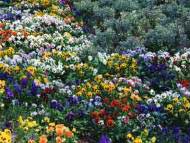 К цветникам ландшафтной композиции относятся группы, массивы, миксбордеры, одиночные посадки, цветущие лужайки, созданные обычно из многолетних растений различных форм и размеров.К цветникам регулярной композиции относятся геометрических форм партеры, клумбы, рабатки, цветочные группировки, полосы, бордюры, вазы и цветочницы из различных материалов - бетона, керамики, дерева и др. Регулярные цветники создаются из летников и двулетников и размещаются на улицах, проездах, подходах, площадях, у общественных зданий, спортивных сооружений, у памятников, фонтанов, водоемов. В оформлении регулярных композиций участвуют коврово-лиственные, горшечно-обсадочные цветочные культуры.Массивы - это крупномасштабные композиции из цветочных травянистых растений, применяемые в парках, на полянах, по опушкам, у водоемов.Площадь массивов различна - от 80-150 до 500-1000 м2. Создают массивы из многолетников. Наиболее пригодны растения насыщенных колеров, чтобы пятно массива смотрелось с определенных видовых точек. Хорошо «работают» одноколерные массивы из пионов, тюльпанов, нарциссов, хризантем, флоксов, рудбекий, гелениума и др. Эффектны массивы из растений двух колеров, которые могут быть оформлены в гармоничном и контрастном сочетаниях; например, белые и лиловые крокусы, белые нарциссы и красные тюльпаны, лиловые астры и золотарники и др.По размерам массивы компонуются из среднерослых растений и разновысоких растений; среднерослые с небольшой разницей в высоте выглядят компактно и объемно. Лучшими для массивов являются хорошо облиственные и сохраняющие декоративность в течение всего вегетативного периода многолетники. Эффективны растения, которые дают вторичное цветение, - ветреница лесная, люпин, мак восточный, шпорник.Группы - наиболее распространенный тип цветочного оформления в скверах, на бульварах, в садах и парках, на территориях жилых районов. Площадь групп может колебаться от З-5 до 30-50 м2; очертания групп свободны, подобно массивам. Создаются группы из многолетников, иногда в сочетании с ними применяют двулетники или летники после отцветших многолетников луковичных.Декоративны группы из одного вида растений; например, из астилъбы, люпина, лилий, тюльпанов др. Используются также растения контрастных форм - функии и луки, баданы и хосты, и др. Группы размещаются к зрителю ближе, чем массив.Различают группы простые и сложные.Простые группы создаются из одного вида растений и подбираются таким образом, чтобы растения, входящие в их состав, цвели в разное время сезона: тюльпаны - в мае; ирисы - в июне; флоксы - в августе; георгины - в сентябре. Декоративны группы из астр, астильб, гладиолусов, канн, маков, флоксов.Сложные группы состоят из нескольких видов как многолетних, так и однолетних растений; при этом основное внимание уделяется размещению растений по высоте. Если группа просматривается со всех сторон, то высокие растения размещают в центре, а низкие - по краям. Если группа примыкает к стене сооружения или массиву деревьев и кустарников, то высокие растения располагают на заднем плане, а низкие - на переднем. В группе размещают растения, как с разными сроками цветения, так и цветущие одновременно. В сочетаниях используют такие виды, как шпорник и водосбор - голубые и желтые; шпорник и лилия - голубые и желтые; шпор¬ник с льнянкой и нивяником - фиолетовый с желтым и белым; мак с люпином - красный с белым и т. д.При создании групп из нескольких компонентов сочетаются такие виды, как астильбы, борец и пионы; водосбор, ромашка белая и василистник; гайлардия, льнянка и хризантемы корейские; астры многолетние, рудбеккия низкая и гелениум; флоксы, ирисы и лихнис. Рекомендуется проектировать свободное размещение групп по конфигурации с плавными, извилистыми контурами.Миксбордеры представляют собой так называемые смешанные цветники. Характерная черта таких цветников заключается в разнообразии цветочных культур и многократной сменяемости их цветения в течение всего периода вегетации. Миксбордер занимает значительную площадь, размещается, как правило, на фоне стены или массива древесных насаждений в форме вытянутой линии. Такой цветник обычно состоит из группировок растений, повторяющихся через определенные интервалы. Площадь каждой группировки 3-5м2. Конфигурация - овал, трапеция, прямоугольник, ромб. Миксбордер. Многогрупповые и многорядные смешанные посадки декоративных растений, расположенные в виде естественных групп около стен, зданий. Для миксбордера растения подбирают и размещают таким образом, чтобы их цветение продолжалось с ранней весны до заморозков непрерывно. По краю миксбордер окаймляют бордюром.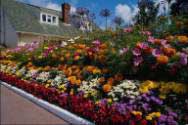 В ряде случаев в качестве декоративного компонента в цветник вводят инертные материалы - цветную гальку, щебенку, речной песок, а иногда прерывают его каменистыми участками или плиточной дорожкой. По своим объёмным характеристикам миксбордеры подразделяются на плоскостные и объемные - ступенчатые. При проектировании цветников на объектах в плоскостных миксбордерах используют низкие растения одной высоты. В объемных, или ступенчатых, растения подбирают по высоте: высокорослые - на заднем плане; среднерослые - на среднем; низкие - на переднем. Для создания заднего плана проектировщиками могут быть использованы такие виды, как шпорник, золотарник, мальва, наперстянки, астры высокие; для среднего - тюльпаны, нарциссы, хризантемы, флоксы, ирисы, пионы, люпины; для переднего примулы, очиток, стахис, арабис, функию и др. На городских объектах, у административных зданий, как правило, используются однолетники: пелларгонии, бегонии, бархатцы, флокс Друмонди, лобелия, низкие сорта астр и др.Чтобы цветочное устройство было выразительным, определяют ведущие сорта или виды растений. Например, в миксбордере летнего цветения ведущим предусматривают флокс метельчатый розовый; для весеннего - ирисы; для осеннего - хризантемы корейские или рудбекия. Для разработки проекта миксбордера возможно использование низкорослых видов хвойных и листопадных древесных растений, таких, как можжевельники, кизильник горизонтальный, жимолость нитчатая, и особенно в сочетании с камнем. Одиночные посадки предусматриваются на фоне газона, групп деревьев и кустарников, у стен зданий. Создаются из крупного размера растений, цветочных или лиственно-декоративных, таких, как борщевик, эхинацея, багульник, пион, дицентра прекрасная, ревень пальмовидный, клещевина и др. Партеры, или устройства регулярной композиции, предусматриваются в партерных частях парков, на площадях, в скверах в виде сочетаний различных геометрических фигур: кругов, квадратов, прямоугольников, трапеций. Партеры создают из особо декоративных многолетников, двулетников или однолетников разных видов. В сочетаниях предусматривают несколько сортов одного вида - тюльпанов, хризантем, антириума, бегонии клубневой и др. Растительные группировки компонуют с покрытиями дорожек из камня или плитки, с декоративными вазами, скульптурой, фонтаном. Контуры группировок окаймляют низким бордюром из тонкого бетонного поребрика, цветного кирпича или других декоративных материалов. Клумбы - наиболее распространенный вид цветников регулярной композиции. Форма клумб, как правило, правильная, геометрическая. Размещаются клумбы в партерных композициях. При создании клумб рекомендуется смена цветущих растений в зависимости от сезона. Для весеннего цветения используют двулетники: маргаритки, виолы, незабудки, гвоздику и др. Для летнего и летнеосеннего цветения используют обычно рассаду из летников, лиственно-цветущих, ковровых форм. К коврово-лиственным относятся: петунъя, агератум, пеларгония, канны, гелиотроп, цинерария, различные альтернантеры, ахирантесы, ирезине, седумы и др.Клумбы. Цветник правильной геометрической формы, который делают с небольшим возвышением над поверхностью окружающего его газона или дорожки. Высаживают однолетние, двулетние, луковичные или многолетние растения. 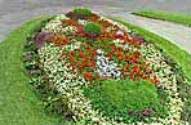 В ряде случаев проектируют партреты и панно, солнечные часы из ковровых растений. Этот прием оформления является дорогостоящим и трудоемким по исполнению. Еще сложнее так называемое «топиарное» искусство - создание ваз, скульптур животных из ковровых травянистых растений.Рабатки - это узкие полосы от 0,5 до 3 м шириной, размещаемые вдоль дорожек, аллей в парках, скверах, на улицах. Рабатки проектируются в регулярных частях объектов озеленения. Полосы устраивают как многорядные посадки одного или нескольких видов растений, в основном однолетних. Рабатки. Цветник в виде длинной ленты, размещаемый вдоль дорожек, площадок или строений. Ширина рабатки от 0,5 до 3 - 4 м. Рабатки устраивают вровень с газоном или выше него. Видовой и сортовой состав может быть разнообразным. 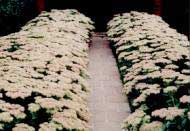 Бордюры - узкие полоски шириной 0,1-0,5м; применимы как окаймление краев клумб, рабаток, проходов. Создаются из рядовых посадок однолетних или многолетних цветочных, травянистых растений. Бордюры. Полосы шириной 10-50 см, растения в них высаживаются рядами. Бордюрами обрамляют дорожки, клумбы и т. п. Для бордюра обычно подбирают один-два вида растений. 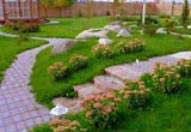 Одиночные посадки. Одиночный экземпляр растения, размещаемый на открытом участке. Подбирают безупречные по декоративным качествам растения. 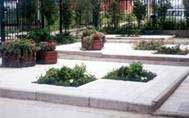 Растения в вазонах. Вазоны - удобный способ выращивания нарядных однолетников и луковичных растений. Главное - не допустить застоя воды. Растения в вазонах требуют регулярного полива.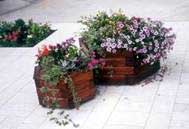 Розарий. Декоративный участок сада, предназначенный для выращивания и экспонирования различных видов и сортов роз. Так называемый моносад, может быть не только из роз, но из других видов растений (сирень, гладиолус и др.)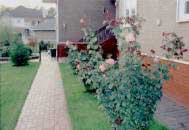 В парках на отдельных участках часто устраивают эффектно выделяющиеся композиционные формы с применением естественных камней. Такие участки выполняются в виде различных цветочно-декоративных устройств. Цветочно-декоративные устройства - это альпинетумы, или альпинарии, «альпийские горки», рокарии или каменистые сады. Их устраивают в ботанических садах, а также в парках на участках, пересекаемых балками и оврагами, имеющими холмы, склоны, крутые берега ручьев, речек. Устройство каменистых участков - процесс очень сложный, требует большого уменья и мастерства. Рокарии должны выглядеть естественно. Нельзя, например, создавать так называемую «альпийскую горку» на совершенно плоском рельефе. Такая горка будет выглядеть бесформенным нагромождением камней. Следует учитывать, что рокарии требуют тщательного ухода. Иначе они превращаются в заросшие бурьяном холмики, портящие общий пейзаж сада или парка. Для рокариев применимы растения высокогорий, карликовых и стелющихся форм, хорошо сочетающиеся с камнем. Каменистые участки оформляют такими видами, как ясколка Бибирштейна, флокс дернистый и дельтовидный, иберис, астра альпийская, седумы, вероники, алиссумы, лапчатка, обреция, примулы, сцилла, виола, арабис, барвинки, почвопокровные и дернистые растения, стелющиеся виды кустарников. Возможно также применение луковичных растений. Для вершинных экспозиций и солнечных склонов предусматривают соответствующие виды, растущие на солнечных открытых местах, а для восточных и северных склонов - на тенистых и влажных местах.Живая изгородь – кустарники и деревья. Ассортимент для низкой изгороди (до 1м):кизильник блестящий, туя западная (Danica, Globosa), барбарис Тунберга, лапчатка кустарниковая, иссоп, тимьян (чабрец), спирея (японская, Бумальда), кизильник горизонтальный, айва японская, можжевельник казацкий, ель ( Nidiformis , Barri )Живая изгородь – кустарники и деревья. Ассортимент для средней изгороди (1-2,5м): дёрен белый, боярышник, чубушник, бирючина, туя западная, клен (татарский, Гиннала), ирга, лох серебристый, карагана, барбарис Тунберга, калина, жимолость татарская, смородина золотистая, сирень, спирея (Ван Гутта, дубровколистная, иволистная), роза морщинистая, форзиция, можжевельник пирамидальный (обыкновенный, виргинский), пузыреплодник калинолистный, рябинник рябинолистныйЖивая изгородь – кустарники и деревья. Ассортимент для высокой изгороди ( выше 2,5 м): боярышник, липа, ель европейская, туя западная (Smaragd, Brabant, Columna), вяз мелколистный, клен (татарский, Гиннала), ирга, черемуха, яблоня ягоднаяЖивая изгородь – кустарники и деревья, хорошо переносящие стрижку: смородина золотистая, барбарис Тунберга, бирючина, кизильник блестящий, карагана, вяз мелколистный, калина, жимолость татарская, лох серебристый, боярышник, ирга, ель европейская, туя западная, клен татарский, липа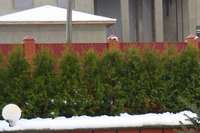 Создание живой изгороди – это замечательный способ ландшафтного оформления, который можно использовать на самых разных территориях. Ландшафтные дизайнеры Планеты Этно сумеют гармонично расположить живую изгородь и на небольшом садовом участке, и в огромном городском парке. Создание живой изгороди на участке имеет множество положительных моментов, на некоторых из которых мы остановимся ниже.Создание живой изгороди может иметь и чисто практическое значение. Это и ветрозащитная функция, и снегозадержание, и замена забора, и пыле(шумо)защита, и привлечение насекомоядных птиц, и многие другие полезные свойства.Создание живой изгороди позволяет существенно повысить декоративность участка. Ровно постриженная зеленая стена из туи или боярышника привнесет на ваш участок нечто солидное и монументальное, возможно он станет напоминать старинный английский парк. Ярко выраженную индивидуальность может придать вашему участку садовый лабиринт – высаженная в виде определенного узора формованная живая изгородь. Кустарники для наших условий лучше подобрать невысокие (например, кизильник). Это позволит вам получить садовый лабиринт в достаточно короткие сроки (несколько лет).